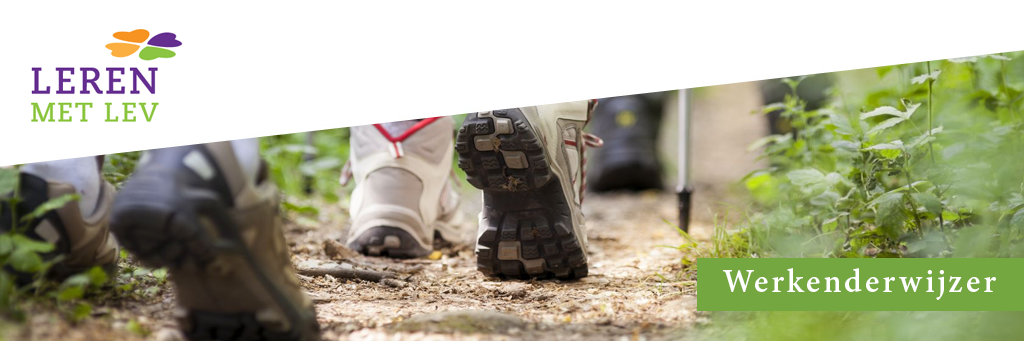 www.lerenmetlev.nl         info@levgroep.nlWorkshop Meldcode huiselijk geweld/kindermishandelingVoor wie?Voor beroepskrachten in zorg en welzijn en jeugdproffesionalsDoelstelling en inhoudNa deze workshop kun je de Meldcode huiselijk geweld en kindermishandeling toepassen, ken je ook de Kindcheck en weet je hoe je gebruik kan maken van de privacy-handout (Zwitsers Zakmes)Tijdsinvestering4 uur
Het leertraject bestaat uit een e-module Kindcheck, lezen handelingsprotocol Meldcode van de eigen organisatie workshop en afsluitende toets. Kosten€ 92,70 euro
Deelname voor medewerkers van LEVgroep is kosteloos.StudiemateriaalReader.
Zelf meenemen: Het handelingsprotocol Meldcode van je eigen organisatieAantal deelnemers12 tot 15 deelnemers; aanmelden met een hele groep is mogelijk.Certificaat van deelnameja, 4 accreditatiepunten bij SKJ Trainer(s)Marjolijn den Ouden, 
Anja VereijkenLocatiePenningstraat 55 HelmondPrintdatum: 3-7-2017